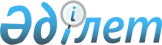 Об установлении ограничительных мероприятий в селе Дорогинка Широковского сельского округа Сандыктауского района
					
			Утративший силу
			
			
		
					Решение акима Широковского сельского округа Сандыктауского района Акмолинской области от 26 января 2017 года № 1. Зарегистрировано Департаментом юстиции Акмолинской области 6 февраля 2017 года № 5737. Утратило силу решением акима Широковского сельского округа Сандыктауского района Акмолинской области от 7 ноября 2017 года № 2
      Сноска. Утратило силу решением акима Широковского сельского округа Сандыктауского района Акмолинской области от 07.11.2017 № 2 (вводится в действие со дня официального опубликования).

      Примечание РЦПИ.

      В тексте документа сохранена пунктуация и орфография оригинала.
      В соответствии с подпунктом 7) статьи 10-1 Закона Республики Казахстан от 10 июля 2002 года "О ветеринарии", на основании представления главного государственного ветеринарно-санитарного инспектора от 13 декабря 2016 года № 591, аким Широковского сельского округа РЕШИЛ:
      1. Установить ограничительные мероприятия на территории села Дорогинка Широковского сельского округа Сандыктауского района, в связи с возникновением болезни бруцеллез.
      2. Контроль за исполнением настоящего решения оставляю за собой.
      3. Настоящее решение вступает в силу со дня государственной регистрации в Департаменте юстиции Акмолинской области и вводится в действие со дня официального опубликования.
					© 2012. РГП на ПХВ «Институт законодательства и правовой информации Республики Казахстан» Министерства юстиции Республики Казахстан
				
      Аким Широковского сельского округа

С.Казанков
